Publicado en México el 09/04/2014 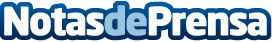 Netsonic acelera su red en Latinoamérica estrenando nuevas oficinas y aumentando su equipo humano en México, Colombia y USA.La recientemente creada red Premium de publicidad en video online para América Latina, Netsonic, abre nuevas oficinas en México D.F. , Bogotá y Miami e inicia su actividad comercial de la mano de los directivos Xavier Rius i Planas, Alfredo Kindelán y Javier Muñoz respectivamente.Datos de contacto:Javier MartínezDirector Creativo, Marketing y RR.PP. 6000708562Nota de prensa publicada en: https://www.notasdeprensa.es/netsonic-acelera-su-red-en-latinoamerica-estrenando-nuevas-oficinas-y-aumentando-su-equipo-humano-en-mexico-colombia-y-usa Categorias: Internacional Imágen y sonido Marketing E-Commerce Nombramientos Oficinas Consultoría Actualidad Empresarial http://www.notasdeprensa.es